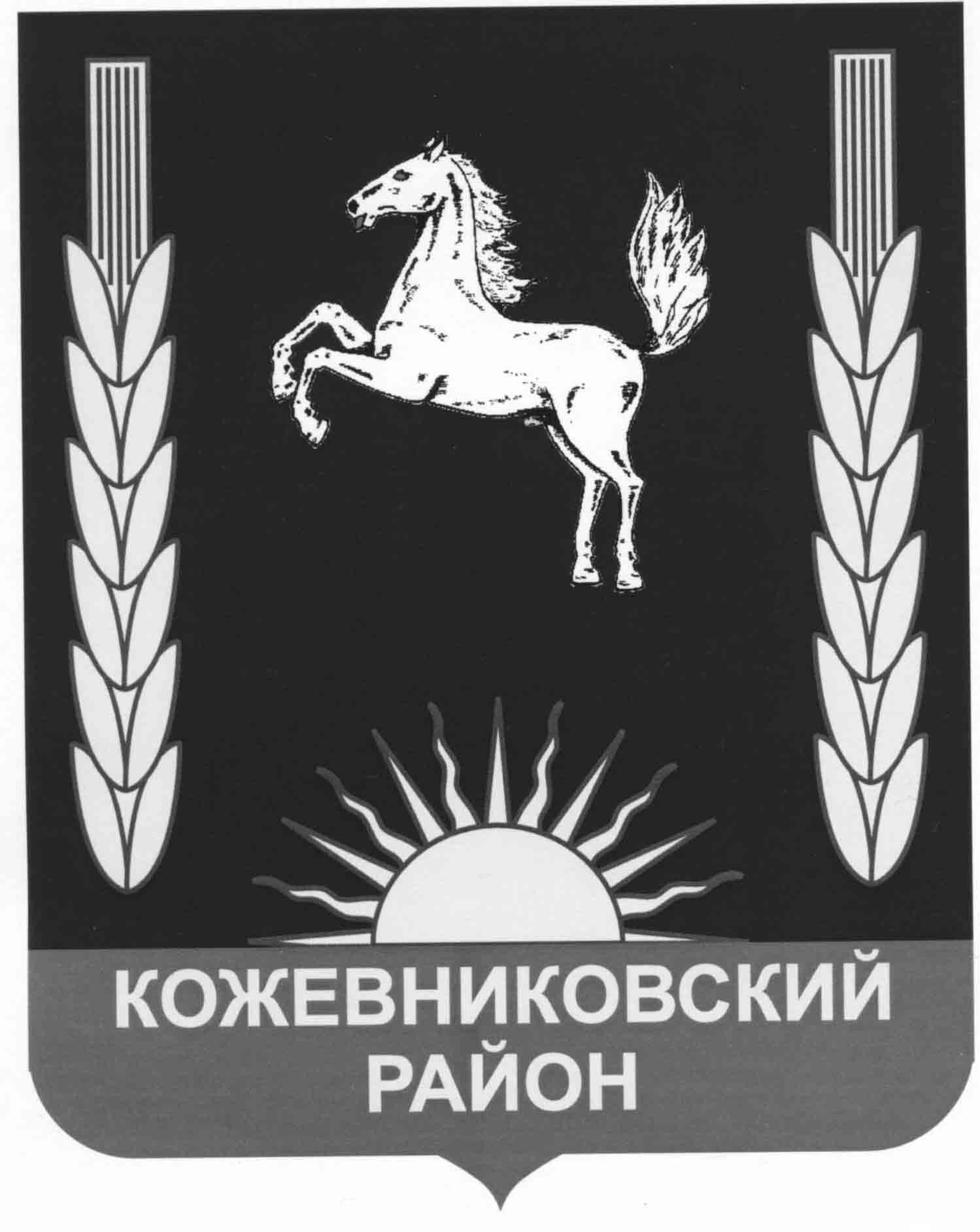 ДУМА КОЖЕВНИКОВСКОГО РАЙОНАРЕШЕНИЕОб утверждении Положения «О составе, порядке подготовки документов территориального планирования муниципального образования Кожевниковский район, порядке подготовки изменений и внесения их в такие документы, а также о составе, порядке подготовки планов реализации таких документов»В соответствии с Градостроительным кодексом Российской Федерации, Федеральным Законом от 06 октября 2003 года № 131-ФЗ «Об общих принципах организации местного самоуправления в Российской Федерации», Законом Томской области от 11 января 2007 года № 9-ОЗ «О составе и порядке подготовки документов территориального планирования муниципальных образований Томской области» ДУМА КОЖЕВНИКОВСКОГО РАЙОНА РЕШИЛА:Утвердить Положение «О составе, порядке подготовки документов территориального планирования муниципального образования Кожевниковский район, порядке подготовки изменений и внесения их в такие документы, а также о составе, порядке подготовки планов реализации таких документов» согласно приложению.Настоящее решение опубликовать в районной газете «Знамя  труда» и разместить на официальном сайте органов местного самоуправления Кожевниковского района в  информационно-телекоммуникационной сети «Интернет».Настоящее решение вступает в силу  с даты его официального опубликования. Председатель Думы                                                                                                  В.Н. СелиховГлава района                                                                                                         А.М. Емельянов                                                                                        Приложение к решению								Думы Кожевниковского района                                                                                                 от «10»августа 2017 г. № 156ПОЛОЖЕНИЕ О СОСТАВЕ, ПОРЯДКЕ ПОДГОТОВКИ ДОКУМЕНТОВ ТЕРРИТОРИАЛЬНОГО ПЛАНИРОВАНИЯ МУНИЦИПАЛЬНОГО ОБРАЗОВАНИЯ КОЖЕВНИКОВСКИЙ РАЙОН, ПОРЯДКЕ ПОДГОТОВКИ ИЗМЕНЕНИЙ И ВНЕСЕНИЯ ИХ В ТАКИЕ ДОКУМЕНТЫ, А ТАКЖЕ О СОСТАВЕ, ПОРЯДКЕ ПОДГОТОВКИ ПЛАНОВ РЕАЛИЗАЦИИ ТАКИХ ДОКУМЕНТОВНастоящее Положение в соответствии с Градостроительным кодексом Российской Федерации устанавливает состав, порядок подготовки документов территориального планирования муниципального образования Кожевниковский район, порядок подготовки изменений и внесения их в такие документы, а также  состав, порядка подготовки планов реализации таких документов.Документом территориального планирования муниципального образования Кожевниковский район является схема территориального планирования муниципального образования Кожевниковский район. Решение о подготовке проекта схемы территориального планирования муниципального образования Кожевниковский район, а также о внесении в нее изменений принимается Главой Кожевниковского района.Подготовка проекта схемы территориального планирования муниципального образования Кожевниковский район, осуществляется в соответствии с Градостроительным кодексом Российской Федерации, Законом Томской области от 11.01.2007г. № 9-ОЗ «О составе и порядке подготовки документов территориального планирования муниципальных образований Томской области», с учетом схемы территориального планирования Томской области.В состав документации схемы территориального планирования муниципального образования Кожевниковский район, дополнительно к требованиям, установленным Градостроительным кодексом Российской Федерации, входят карты (схемы) и текстовые материалы, содержащие сведения о планируемых объектах, которые будут размещены на земельных участках, в соответствии с законодательством.Схема территориального планирования муниципального образования Кожевниковский район, утверждается Думой Кожевниковского район района. Глава Кожевниковского район района в месячный срок со дня утверждения схемы территориального планирования муниципального образования Кожевниковский районорганизует подготовку плана реализации указанной схемы. План реализации схемы территориального планирования муниципального образования Кожевниковский район, утверждается Главой Кожевниковский район в течение трех месяцев со дня утверждения схемы территориального планирования муниципального образования Кожевниковский район.Реализация схемы территориального планирования муниципального образования Кожевнковский район осуществляется путем выполнения мероприятий, которые предусмотрены программами, утвержденными Администрацией района и реализуемыми за счет средств местного бюджета.Проект схемы территориального планирования муниципального образования Кожевниковский район, опубликовываетсяинженером по компьютерному и информационному обеспечению Администрации Кожевниковского района в средствах массовой информации и размещается на официальном сайте муниципального образования Кожевниковский район в порядке, установленном Градостроительным кодексом Российской Федерации.Внесение изменений в схему территориального планирования муниципального образования Кожевниковский район, может осуществляться по предложениям органов государственной власти Российской Федерации, органов государственной власти Томской области, органов государственной власти субъектов Российской Федерации, граничащих с территорией муниципального образования, органов местного самоуправления, заинтересованных физических и юридических лиц в порядке, установленном Градостроительным кодексом Российской Федерации, с учетом требований Закона Томской области от 11.01.2007г. № 9-ОЗ «О составе и порядке подготовки документов территориального планирования муниципальных образований Томской области».Финансирование подготовки проекта документов территориального планирования муниципального образования Кожевниковский район и подготовки проектов изменений документов территориального планирования муниципального образования Кожевниковский район осуществляется за счет средств бюджета муниципального образования Кожевниковский район.10.08.2017№156с. Кожевниково Кожевниковского района Томской областис. Кожевниково Кожевниковского района Томской областис. Кожевниково Кожевниковского района Томской областис. Кожевниково Кожевниковского района Томской области